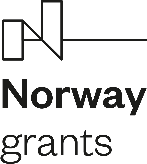 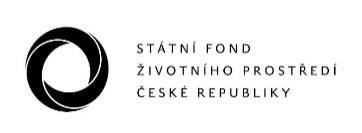 Dodatek č. 1ke smlouvě o poskytnutí podpory zProgramu „Životní prostředí, ekosystémy a změna klimatu“podporovaného z Norských fondů 2014-2021smlouva č. 3202100007Smluvní stranyStátní fond životního prostředí České republikyse sídlem:	Kaplanova 1931/1, 148 00 Praha 11korespondenční adresa:	Olbrachtova 2006/9, 140 00 Praha 4IČO:	00020729zastoupený:	Ing. Petrem V a l d m a n e m , ředitelembankovní spojení:	Česká národní bankačíslo účtu:	pro financování ze SFŽP ČR - 40002-9025001/0710 pro financování z FM Norska - 60003-9025001/0710(dále jen „Fond“) aMasarykova univerzitase sídlem:	Žerotínovo náměstí 617/9, 602 00, Brno – Brno – městoIČO:	00216224zastoupená:	prof. MUDr. Martinem B a r e š e m, Ph.D., rektorem (dále jen „příjemce podpory“)se dohodly na této změně a doplnění smlouvy č. 3202100007 o poskytnutí podpory ze Státního fondu životního prostředí České republiky ze dne 30. 9. 2021 (dále jen „Smlouva“):1.Bankovní spojení a č. účtu příjemce podpory, uvedené v úvodním ustanovení Smlouvy, se mění na:„Česká národní banka, číslo účtu 94-41924621/0710“.2.Ostatní ustanovení Smlouvy se nemění.3.Příjemce podpory souhlasí se zveřejněním celého textu Smlouvy, včetně tohoto dodatku, v registru smluv podle zákona č. 340/2015 Sb., o zvláštních podmínkách účinnosti některých smluv, uveřejňování těchto smluv a o registru smluv (zákon o registru smluv), pokud zveřejnění Smlouvy nebo tohoto dodatku tento zákon ukládá.4.Tento dodatek je vyhotoven v jednom elektronickém vyhotovení, podepsaném zaručenými elektronickými podpisy zástupců smluvních stran, popřípadě je vyhotoven ve dvou listinných exemplářích a podepsán vlastnoručně; každý exemplář má platnost originálu. Každá smluvní strana obdrží jeden exemplář.V:	V Praze dne:dne:…………………………………………….	……………………………………zástupce příjemce podpory	zástupce Fondu